2 pages Print front & backSpelling TestCover, Write, CheckName 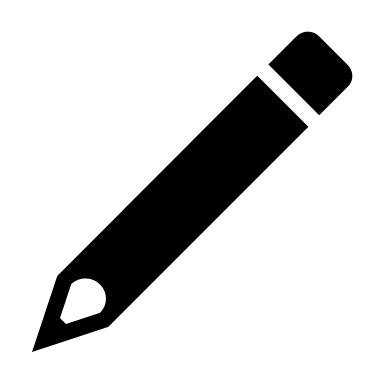 Spelling WordsboysoilcointoyboxroyalsoybeanjoinfoilvoicenoisejoyfulboilpointcoiledloyalmoistCopy1._____________2._____________3._____________4._____________5._____________6._____________7._____________8._____________9._____________10.____________11.____________12.____________13.____________14.____________15.____________16.____________Cover, Write, Check1._____________2._____________3._____________4._____________5._____________6._____________7._____________8._____________9._____________10.____________11.____________12.____________13.____________14.____________15.____________16.____________